San Diego Military Funding WinsFiscal Year 2024Servicemember and Family WellbeingPay:Invests in servicemembers with a robust 5.2 percent pay raise—the largest in decades.  Includes an average 5.4 percent increase to their Basic Allowance for Housing so that servicemember salaries can keep up with rising housing prices.Healthcare:Provides $103 million to renovate and consolidate medical and dental facilities that serve over 11,000 personnel at Marine Corps Air Station (MCAS) Miramar. These funds will be used to centralize medical services that are currently housed in three different buildings, including a former bowling alley that was never designed for medical uses. This project will enhance overall medical services including women’s health and physical therapy.Provides $101.6 million to replace the 50-year-old and overcapacity medical and dental facilities that serve nearly 2,000 personnel at the Marine Corps Recruit Depot (MCRD). The new building will allow for more efficient processing of recruits, more room for physical therapy, and bring facilities up to modern medical standards for equipment sterilization.Protects women’s rights by covering travel costs for servicemembers and their dependents who need to access reproductive healthcare.Childcare: Includes $277 million for six new child development centers (CDCs) across the country, as well as funds to design additional CDCs to expand access to childcare for military families, including: $5.6 million for planning and design of a CDC at Naval Base San Diego.$6.2 million for planning and design of a CDC at Naval Base Coronado.Military Capabilities and Investments in San DiegoShip Building:Provides $33.7 billion for shipbuilding across the country, including:$815 million for one T-AO Oiler, a fuel transfer ship for the Navy’s carrier strike groups, built by General Dynamic NASSCO, which employs approximately 3,400 workers in San Diego.Includes Rep. Peters’ Smart Ship Repair Act, which strengthens the San Diego-Navy partnership and ensures San Diego’s ship repair industry remains a leading national security partner.Climate: Provides $1 billion more than FY 23 for climate and energy resiliency, including funds to make military installations more resilient to climate change and related extreme weather, to bring more clean energy to military installations, and to conduct environmental remediation and restoration at military sites. 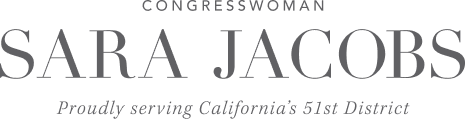 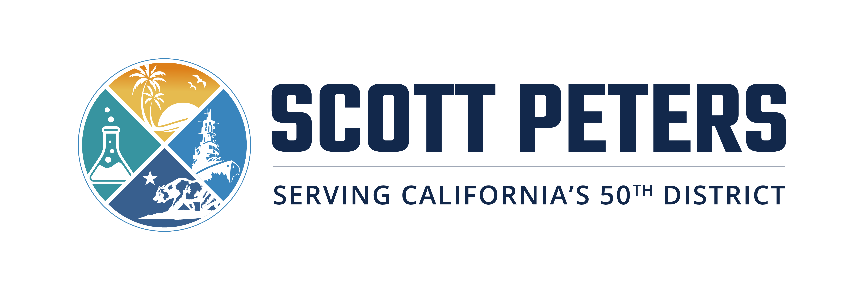 